AQA Computer Science GCSE to A Level Bridging Work 
This is an excellent opportunity for you to begin engaging with the Computer Science A Level that you are due to begin studying from September 2023. Sign up to Isaac Computer Science as a student: https://isaaccomputerscience.org/home. This is an excellent tool that you can use to refresh and refine your GCSE level knowledge, as well as offering an introduction to the knowledge and understanding required at A Level. Keep your log in details safe as this is likely to be a resource used throughout your course.Once you have signed up, select the topics tab and choose all topics (https://isaaccomputerscience.org/topics). You will then be presented with a page that looks like this: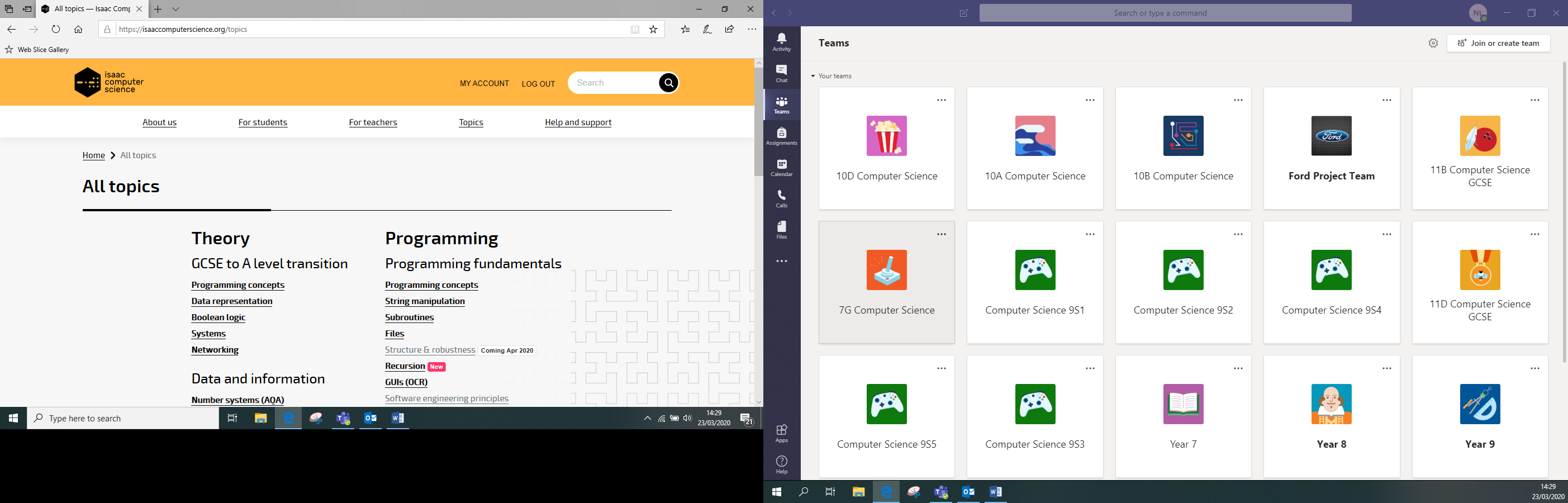 You should work through the different topics and engage with the content provided. Each section has a short knowledge tests that you can take to assess the level of your knowledge and understanding. A fundamental part of the A Level is the programming element. It is very important that you stay “Python ready” and are able to pick up from where we left off. The Future Learn website is a highly recommended tool that you should use to refresh and refine your programming skills before starting Object-Oriented programming. We recommend that you start this free course to begin with: 
https://www.futurelearn.com/courses/programming-102-think-like-a-computer-scientist The series follows a sequence of three courses titled programming-101, programming-102 and programming-103. We suggest you start from programming-102 but if you find this tricky, go back and complete programming-101 first. Upon completion of programming-102, you should then complete programming-103 before the final stage in your preparation. The next stage involves building up your knowledge and understanding of Object-Oriented Programming (OOP). Follow this link for the free course: https://www.futurelearn.com/courses/object-oriented-principles.Another concept that you will be covering at A Level is by implementing a GUI Interface for your programs. Follow the link for the free course:https://www.futurelearn.com/courses/programming-with-guisFuturelearn offer a wide range of GCSE topics. If, you feel you would like to refresh your knowledge or stretch yourself further on some of the following topics, you could complete these courses.https://www.futurelearn.com/courses/representing-data-with-images-and-soundhttps://www.futurelearn.com/courses/introduction-to-databases-and-sqlhttps://www.futurelearn.com/courses/computer-systemshttps://www.futurelearn.com/courses/build-an-escape-room-through-maths-and-logic-in-computingOne final resource that you may already be familiar with is the Craig and Dave videos on YouTube. These will come in very handy during introduction lessons and revision so feel free to have a look at these too. Enjoy! 